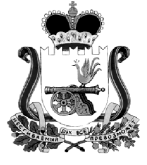 СОВЕТ ДЕПУТАТОВ ВЛАДИМИРОВСКОГО СЕЛЬСКОГО ПОСЕЛЕНИЯХИСЛАВИЧСКОГО РАЙОНА  СМОЛЕНСКОЙ ОБЛАСТИРЕШЕНИЕ      от 03.05.2018г                                                                        № 9         «Об исполнении  бюджета   Владимировского  сельского поселения Хиславичского района  Смоленской области  за 1 квартал 2018года»        Заслушав  информацию и рассмотрев материалы представленные старшим  менеджером  Администрации Владимировского сельского поселения Хиславичского района Смоленской области об исполнении бюджета за 1 квартал 2018 года Совет  депутатов Владимировского сельского поселения Хиславичского  района Смоленской области  решил:1.  Одобрить основные характеристики исполнения бюджета Владимировского сельского поселения Хиславичского района Смоленской области за 1 квартал 2018 года:1.1. Общий объем доходов бюджета сельского поселения составил 741,8 тыс. руб.;1.2. Общий объем расходов бюджета Владимировского сельского поселения Хиславичского района Смоленской области  составил 578,8 тыс. руб.2.   Превышение доходов над расходами (профицит) составил 163,0  тыс. руб.3.   Настоящее решение подлежит обнародованию.Глава муниципального образованияВладимировского сельского поселенияХиславичского района Смоленской области                             Шевандин С. В.